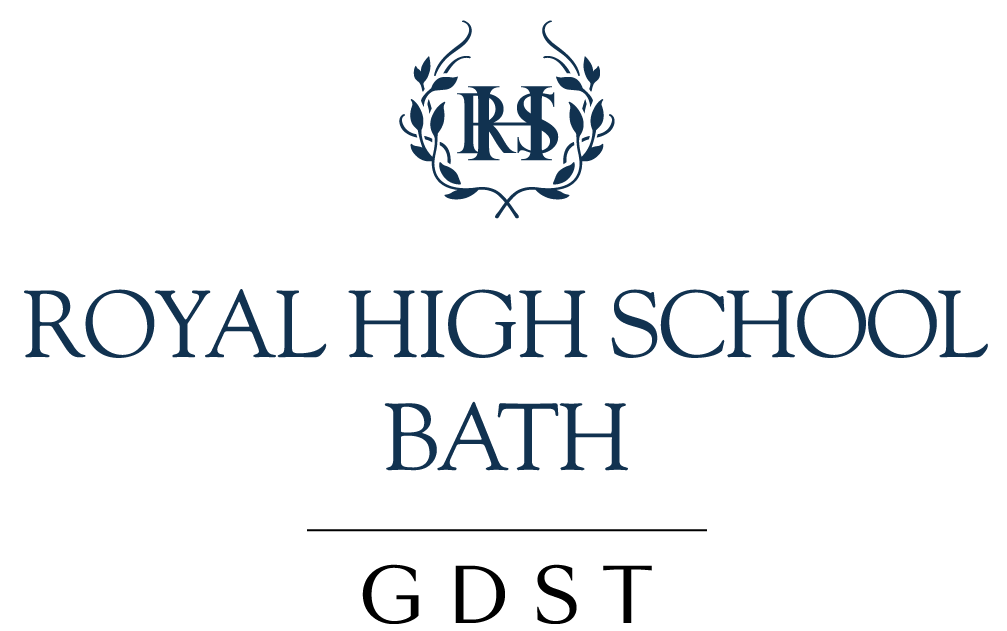 PUTTING YOUNG PEOPLE FIRST [ELIZABETH CUNNINGHAM] 2020-21Safeguarding Children and Young People – Essential Good Practice ChecklistThis is a brief summary of good practice and is not an alternative to reading the RHS Safeguarding Policy and Procedures.  All staff should read the Policy and Procedures and KCSIE 2020What to doIf you suspect a child or young person has been abused or is at risk of abuse, if a young person confides in you about abuse, or if a complaint is made about your or any other adult’s conduct in relation to a young person, you have a clear duty to report this concern.In an emergency, where a child or a young person is in imminent risk of significant harm and you can’t speak to your Designated Safeguarding Lead (DSL), you must immediately contact the local children’s services department or the police, then inform your DSL of your actions as soon as possible.The DSL at The Royal High Senior School is Elizabeth Cunningham, the Pastoral Deputy Head. The Deputy DSL at the Senior School is Deborah Cowell.  The Deputy DSL i/c Boarding is Abbi PullenThe DSL at the Prep School is Jemma Joakim.For EYFS it is Michelle Fernandez.  All staff, peripatetic staff & volunteers are required to be familiar with the school’s Safeguarding Policy. This is available on the school’s general drive and will form part of induction.If a child or a young person tells you they have been abused by someone or if you have reason to be concerned about a child or young person’s safety or well-being you should always:Allow the young person to tell you at their own pace what has happenedAccept what you are told, offer reassurance and do not jump to conclusions or judge the situationAdvise the young person that you will try to offer help and support but that in order to keep them safe you may have to share this informationTell your DSL immediatelyMake careful notes of what was saidSign, date and give your notes to your DSLRemember your role is to refer to appropriate agencies, not to undertake an investigation.Essential good practiceYou should always:Take any allegations or concerns about abuse seriously, make immediate referrals and follow verbal referrals with written confirmationPass written records noting what was said, times and dates, observations, discussions, decisions and actions, to your DSLAllow young people to talk about concerns they may haveInform the young people who we work with that the Royal High School is committed to keeping them safeUphold and apply the school’s Safeguarding policy and maintain high standards of professionalism at all timesPromote general awareness of the Royal High School’s safeguarding policy and procedures for children and young peopleTreat everyone with dignity and respectTreat all young people in the same manner without discriminationSet an example of good practice for others to follow and encourage others to challenge behaviour that causes them uneaseKeep colleagues informed about your movements and what you are doingEnsure that sleeping accommodation is separate for young people and adults in residential settingsAlert your line manager if you observe or are the target of inappropriate attention-seeking behaviour – for example, crushes, suggestive language etcRemember that, however well-intentioned your actions are, they may be misinterpreted by othersYou should neverTrivialise, play down or ignore allegations of abuseAllow allegations, concerns or suspicions about abuse to go unreportedAssume that someone else will take responsibility for addressing concerns and making referralsMake guarantees about the maintenance of confidentialityPlay inappropriate physical contact games with young peoplePhysically chastise young peopleAbuse your position of trust by forming inappropriate relationships with young peopleDrink alcohol or use illicit substances when young people are in your careMake threats, derogatory comments or suggestive remarks to young people, even in funTake photographs of children for your personal use (for photographs related to school there is a list of students whose parents have NOT given consent for images of their daughters to be used)Use inappropriate language, either verbally or in writing, whether in person, by telephone, text, email or the internetContact any student through your personal social media Condone, or allow yourself to be manipulated by, inappropriate attention-seeking behaviourAllow or condone bullyingAssume that your professional standing and/or personal reputation will always protect youRemember to inform the DSL of your actions.  If you are unsure what action you should take, discuss this with your DSL.  Allegations against staff or volunteers Where a safeguarding-related allegation or cause for concern is made against any member of staff or                                                      volunteer, the matter should be reported immediately to the Head (unless the allegation relates to the Head). The Head should not speak to the member of staff who is the subject of the allegation at this point. In the absence of the Head the allegation should be reported to the Head of Legal at Trust Office (or in their absence the Chief Executive).Where a safeguarding related allegation or cause for concern is made against the Head, the matter should be reported immediately to the Head of Legal at Trust Office (or in their absence the Chief Executive).  Preventing radicalisation Protecting children and young people from the dangers of radicalisation is part of the school’s safeguarding duties.  As with other safeguarding risks, staff should be alert to changes in children’s behaviour which could indicate that they may be in need of help or protection.  Please refer to KCSIE 2020 for further information about the Prevent Duty.  All staff should complete on line training about Prevent and Channel at https://www.elearning.prevent.homeoffice.gov.ukContactsDesignated Safeguarding Lead for Senior School Elizabeth Cunningham  e.cunningham@rhsb.gdst.net      01225 731024Deputy Designated Safeguarding Lead for Senior School Deborah Cowelld.cowell@rhsb.gdst.net     01225 731033Deputy Designated Safeguarding Lead i/c Boarding Abbi Pullena.pullen@rhsb.gdst.net 01225 731318Designated Safeguarding Lead for Prep School Jemma Joakimj.joakim@rhsb.gdst.net      01225 731055Designated Safeguarding Lead for EYFS Michelle Fernandezm.fernandez@rhsb.gdst.net      01225 731066Head Kate Reynolds kl.reynolds@rhsb.gdst.net Head of Legal at Trust Office, David Boyd d.boyd@wes.gdst.net     020 7393 6649GDST Head Office – 020 7393 6666In an emergency and if your DSL is unavailable, please call:B&NES Children and Families Duty and Assessment Team on 01225 396312 or 01225 396313 If outside of office hours please call the Emergency Duty Team on 01454 615165 If a child or young person is in immediate danger then please dial 999 and ask for police assistanceReviewed: August 2020Next Review: June 2021